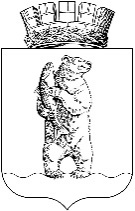 АдминистрациЯгородского округа АнадырьПОСТАНОВЛЕНИЕОт 01.11.2019					                                                             № 967В соответствии  с  пунктом 35 части первой статьи 44 Устава городского округа Анадырь, руководствуясь Решением Совета депутатов городского округа Анадырь от 5 марта  2015 года № 50 «Об утверждении Положения о некоторых гарантиях и компенсациях для лиц, работающих в организациях, финансируемых из бюджета городского округа Анадырь»,ПОСТАНОВЛЯЮ:Внести   в   Постановление  Администрации  городского  округа  Анадырь от 22.04.2015 № 200 «Об утверждении Порядка компенсации работникам организаций, финансируемых из бюджета городского округа Анадырь, расходов, связанных с переездом к новому месту жительства в связи с расторжением трудового договора» следующие изменения:в Порядке компенсации работникам организаций, финансируемых из бюджета городского округа Анадырь, расходов, связанных с переездом к новому месту жительства в связи с расторжением трудового договора: пункт 3 изложить в следующей редакции:«3. Гарантии и компенсации, предусмотренные настоящим разделом, предоставляются работнику только по основному месту работы, проработавшему в соответствующей организации городского округа Анадырь не менее пяти лет (за исключением случая смерти работника), а также в случае перехода работника из одной организации, финансируемой из бюджета  городского округа Анадырь, в другую организацию, финансируемую из бюджета городского округа Анадырь, при условии наличия общего стажа работы в данных организациях не менее пяти лет.».Опубликовать  настоящее   постановление   в   газете  «Крайний  Север», 2а также разместить на официальном информационно-правовом ресурсе городского округа Анадырь - WWW.NOVOMARIINSK.RU.Настоящее постановление вступает в силу со дня его официального опубликования.Контроль за исполнением настоящего постановления возложить на заместителя Главы Администрации городского округа Анадырь – начальника Управления по организационным и административно-правовым вопросам Администрации городского округа Анадырь Гончарова Н.А.Глава Администрации                                                                                Л.А. НиколаевО внесении изменений в Постановление Администрации городского округа   Анадыря  от  22.04.2015  № 200